НОКОНезависимая система оценки качества образования.(Информация на 06.02.2020 г)Уважаемые учащиеся и их родители (законные представители), а также представители общественности!С целью повышения качества условий осуществления образовательной деятельности нашей организации просим Вас принять участие в анонимном анкетировании. Ваше мнение нам очень важно и будет учтено в дальнейшей работе. Чтобы принять участие в анкетировании пройдите, пожалуйста, по ссылке https://лаборатория-с.рф/опрос_ноко Сбор данных осуществляется ООО «Лаборатория-С». По возникшим вопросам обращаться по телефонам 8-963-144-36-28, электронной почте ncok_rb@mail.ru  Независимая оценка качества образования (НОКО)  – оценочная процедура, которая осуществляется в отношении деятельности образовательных организаций и реализуемых ими образовательных программ в целях определения соответствия предоставляемого образования. 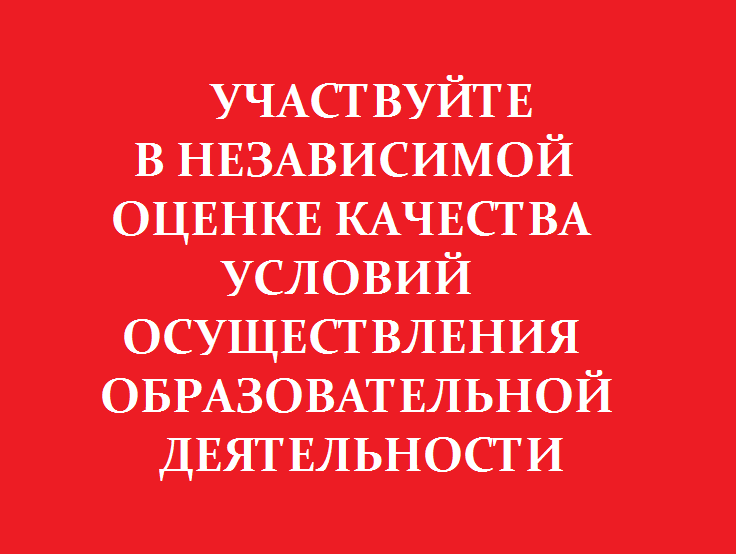 Перечень нормативных правовых и инструктивно-методических материалов по формированию и развитию системы независимой оценки качества образования:Федеральный закон от 29 декабря 2012 г. № 273-ФЗ «Об образовании в Российской Федерации» (ст. 95 «Независимая оценка                                                                                         качества образования») (Скачать Pdf) Постановление Правительства РФ от 30.03.2013 г. № 286 «О формировании независимой системы оценки качества работы организаций, оказывающих социальные услуги» (Скачать Pdf)Постановление Правительства Российской Федерации от 5 августа 2013 г. № 662 «Об осуществлении мониторинга системы образования» (Скачать Pdf)Приказ Министерства образования и науки Российской Федерации «Об утверждении Порядка проведения самообследования образовательной организацией» (Скачать Pdf)Приказ Минфина России от 22.07.2015 N 116н «О составе информации о результатах независимой оценки качества образовательной деятельности организаций, осуществляющих образовательную деятельность, оказания услуг организациями культуры, социального обслуживания, медицинскими организациями, размещаемой на официальном сайте для размещения информации о государственных и муниципальных учреждениях в информационно-телекоммуникационной сети «Интернет», и порядке ее размещения» (Зарегистрировано в Минюсте России 13.08.2015 N 38491) МИНИСТЕРСТВО ОБРАЗОВАНИЯ И НАУКИ РОССИЙСКОЙ ФЕДЕРАЦИИ ДЕПАРТАМЕНТ СТРАТЕГИИ, АНАЛИЗА И ПРОГНОЗА ПИСЬМО от 14 сентября 2016 г. N 02-860 О НАПРАВЛЕНИИ МЕТОДИЧЕСКИХ РЕКОМЕНДАЦИЙ «Методические рекомендации по расчету показателей независимой оценки качества образовательной деятельности организаций, осуществляющих образовательную деятельность» (Скачать Pdf)Методические рекомендации по проведению независимой системы оценки качества работы образовательных организаций (утверждены 14 октября 2013 года) (Скачать Pdf)Анкетирование родителей (законных представителей) (Скачать Pdf) Показатели, характеризующие общий критерий оценки качества образовательной деятельности организаций, осуществляющих образовательную деятельность, касающиеся открытости и доступности информации об организациях, осуществляющих образовательную деятельность.1.1. Полнота и актуальность информации об организации, осуществляющей образовательную деятельность (далее — организация), размещенной на официальном сайте организации в сети «Интернет».Наличие сведений о деятельности организации;
Наличие сведений о структуре организации и органах ее управления;
Наличие документов об организации;
Наличие сведений о реализуемых образовательных программах;
Наличие сведений о финансово-хозяйственной деятельности организации;
Наличие сведений о материально-техническом оснащении образовательного процесса в организации;
Наличие сведений о порядке приема в образовательную организацию, обучения, отчисления;
Предоставления платных образовательных услуг. 1.2. Наличие на официальном сайте организации в сети Интернет сведений о педагогических работниках организации.Наличие сведений о руководителе организации;
Наличие контактных данных руководства организации: телефон, электронная почта (далее — контактные данные);
Наличие сведений об уровне образования педагогических работников организации; Наличие сведений о квалификации, ученом звании и степени(при наличии) педагогических работников организации; Наличие сведений о преподаваемых педагогическим работником организации дисциплинах.1.3. Доступность взаимодействия с образовательной организацией по телефону, электронной почте, с помощью электронных сервисов, предоставляемых на официальном сайте организации в сети Интернет, в том числе наличие возможности внесения предложений, направленных на улучшение работы организации.1.4. Доступность сведений о ходе рассмотрения обращений, поступивших в организацию от заинтересованных граждан (по телефону, по электронной почте, с помощью электронных сервисов, доступных на официальном сайте организации).II.  Показатели, характеризующие общий критерий оценки качества образовательной деятельности организаций, осуществляющих образовательную деятельность, касающийся комфортности условий, в которых осуществляется образовательная деятельность.2.1. Материально-техническое и информационное обеспечение организации оценивается по результатам анализа материалов самообследования или данных, представленных на сайте образовательной организации 2.2. Наличие необходимых условий для охраны и укрепления здоровья, организации питания обучающихся.Наличие оборудованной спортивной площадки (стадиона); Наличие столовой на территории организации.2.3. Условия для индивидуальной работы с обучающимися.Использование дистанционных образовательных технологий;Проведение психологических и социологических исследований, опросов.